Community and Remembrance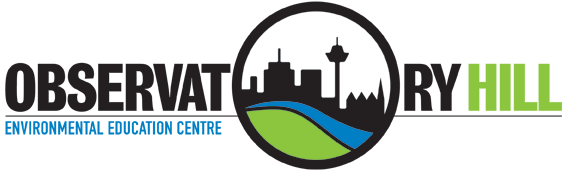 Pre-visit activities and post excursion resourcesSuccessful excursions have direct links to current classroom learning. Pre-visit activities carried out prior to the excursion will help students better understand their excursion content and provide connectedness and relevance to classroom learning. To help students understand the History concepts during their incursion, you may like to complete some of the pre-visit and follow-up activities below. Student Pre-visit activitiesDiscuss Aboriginal peoples traditional lifestyles and how they used the environment 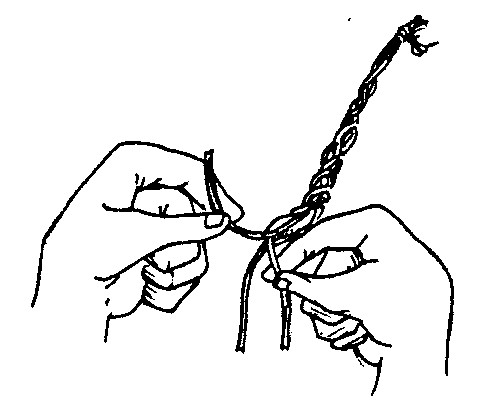 Invite members from the local Aboriginal community to school to talk about their traditional cultureDiscuss what a convict was and why they were sent to AustraliaRead books such as My Place by Nadia Wheatley or Papa and the Olden Days by Rachel Tonkin that deal with the concepts of change and the passage of timeInvite parents or grandparents to come and talk to the class about their childhood recollectionsPlaying and comparing examples of Aboriginal, Colonial and modern day musicFollow up ActivitiesMaking a table showing different ways traditional Aboriginal children, convict children and modern children interact/ed with their environment under heading like food, water, shelter, waste, sewage, typical household items etc 